.Step description by Outta Line Country Dance InstructionStarting Position: Side-by-Side aka Sweetheart - Partner Dance / Same Footwork(1-8) Stroll leading right then leftDirection facing: Angling body left you will be facing between inside and LOD and traveling in a direction between outside and LOD.  Angling body right you will be facing between outside and LOD and traveling in a direction between inside and LOD.(9-16) Right rocking chair, step right, ½ turn left, step right, ¼ turn leftHands: Release right hands and raise left on count 5.  Join right hands bringing both to tandem position on count 8.Direction facing: 1-5 LOD, 6-7 RLOD, 8 OLOD.(17-24) Turning weave progressing line of danceHands: Release left hands and raise right on count 4.  Bring right hands over lady’s  head then lower right hands to waist level and join left on count 5.  Release left hands and raise right on count 7.  Join left hands and return to side-by-side position on count 8.Direction facing: 1-3 OLOD, 4 LOD, 5-6 ILOD, 7-8 LOD.(25-32) Kick right twice, right coaster step, kick left twice, left coaster stepDirection facing: 1-8 LOD.**Ten years ago I made the smartest decision of my life and at a dance weekend asked a special girl for a date.This dance is dedicated to Sam; my wife, my dance partner, my best friend.Contact: Greg & Samantha Van Zilen  (860) 537-5849  outtalinedj@aol.comLove You All Over (P)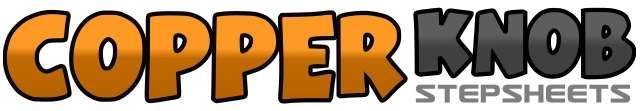 .......Count:32Wall:0Level:Improver Partner.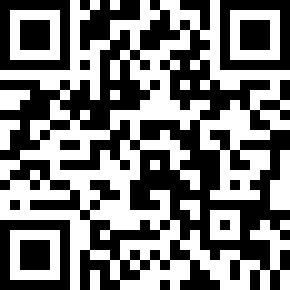 Choreographer:Greg Van Zilen (USA) - September 2012Greg Van Zilen (USA) - September 2012Greg Van Zilen (USA) - September 2012Greg Van Zilen (USA) - September 2012Greg Van Zilen (USA) - September 2012.Music:Lovin' You Is Fun - Easton CorbinLovin' You Is Fun - Easton CorbinLovin' You Is Fun - Easton CorbinLovin' You Is Fun - Easton CorbinLovin' You Is Fun - Easton Corbin........1,2Angle body 45 degrees left stepping right foot to side, cross left foot behind right.3,4Straighten to face line of dance stepping right foot forward, brush left foot forward.5,6Angle body 45 degrees right stepping left foot to side, cross right foot behind left.7,8Straighten to face line of dance stepping left foot forward, brush right foot forward.1,2Step right foot forward, replace weight onto left foot.3,4Step right foot back, replace weight onto left foot.5,6Step right foot forward, pivot ½ turn left, transferring weight to left foot.7,8Step right foot forward, pivot ¼  turn left, transferring weight to left foot.1,2Cross right foot over left, step left foot to side.3,4Cross right foot behind left, ¼ turn counter-clockwise (left) stepping left foot forward.5,6¼ turn counter-clockwise (left) stepping right foot to side, cross left foot behind right.7,8¼ turn clockwise (right) stepping right foot forward, step left foot forward.1,2Kick right foot forward, kick right foot forward.3&4Step right foot back, step left foot next to right, step right foot forward.5,6Kick left foot forward, kick left foot forward.7&8Step left foot back, step right foot next to left, step left foot forward.